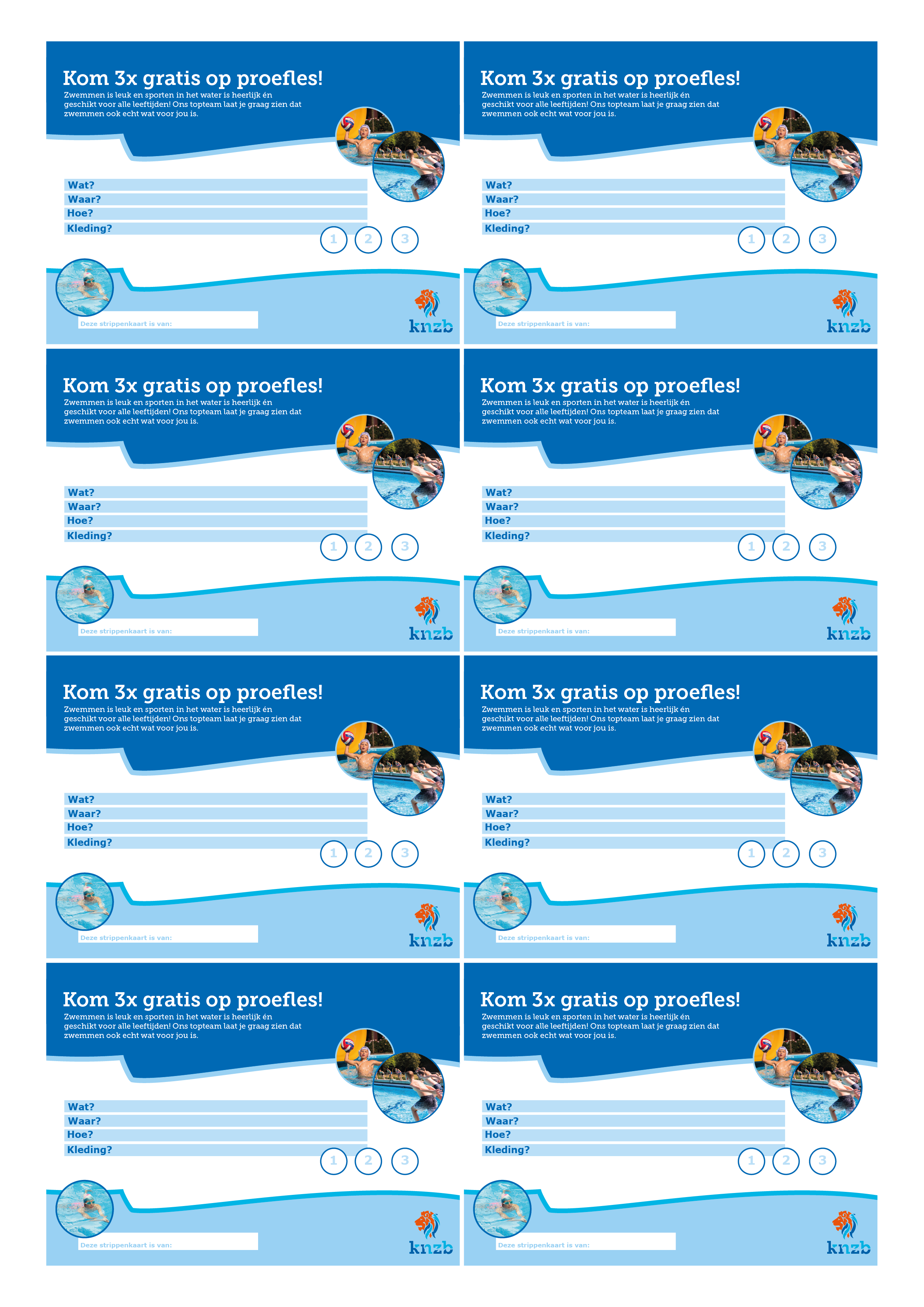             Drie gratis proeflessen						      Drie gratis proeflessen	
               [Naam zwembad, adres, plaats]					        [Naam zwembad, adres, plaats]
            [Aanmelden via mailadres en/of telefoonnummer]                                                        [Aanmelden via mailadres en/of telefoonnummer]
                 [Badkleding, handdoek, slippers, etc.]            				           [Badkleding, handdoek, slippers, etc.]					[Hier logo							           [Hier logo
					vereniging]							          vereniging]            Drie gratis proeflessen						      Drie gratis proeflessen	
               [Naam zwembad, adres, plaats]					        [Naam zwembad, adres, plaats]
            [Aanmelden via naam, mailadres en/of telefoonnummer]                                              [Aanmelden via naam, mailadres en/of telefoonnummer]
                 [Badkleding, handdoek, slippers, etc.]            				           [Badkleding, handdoek, slippers, etc.]					[Hier logo							           [Hier logo
					vereniging]							          vereniging]            Drie gratis proeflessen						      Drie gratis proeflessen	
               [Naam zwembad, adres, plaats]					        [Naam zwembad, adres, plaats]
            [Aanmelden via naam, mailadres en/of telefoonnummer]                                              [Aanmelden via naam, mailadres en/of telefoonnummer]
                 [Badkleding, handdoek, slippers, etc.]            				           [Badkleding, handdoek, slippers, etc.]					[Hier logo							           [Hier logo
					vereniging]							          vereniging]

            Drie gratis proeflessen						      Drie gratis proeflessen	
               [Naam zwembad, adres, plaats]					        [Naam zwembad, adres, plaats]
            [Aanmelden via naam, mailadres en/of telefoonnummer]                                              [Aanmelden via naam, mailadres en/of telefoonnummer]
                 [Badkleding, handdoek, slippers, etc.]            				           [Badkleding, handdoek, slippers, etc.]					[Hier logo							           [Hier logo
					vereniging]							          vereniging]	